09.03.2024  группа 5ОПИ-21  «Технологии обогащения полезных ископаемых».             Преподаватель спец. дисциплин –Баева Т.Н.Тема: «Обогащение руд черных цветных металлов».Литература: . 1. Авдохин В.М. Основы обогащения полезных ископаемых.- М.: Издательство          Московского горного университета, 2006, с.310- Т.2  Технологии обогащения полезных ископаемых.  .(http://www.geokniga.org/books/7794)     2. Шилаев В.П. Основы обогащения полезных ископаемых.- М.: Недра,1986.- 296с.          Задание:  Выполнить конспект и самостоятельную работу в тетрадиОбогащение руд черных металлов. Обогащение железных руд (опишите типовую схему железных руд ,графическое изображение). Литература: . 1. Авдохин В.М.-стр.100-103                   2) . Обогащение руд цветных металлов. Обогащение медно-молибденовых руд      (опишите типовую схему медно-молибденовых руд ,графическое изображение). Литература: . 1. Авдохин В.М.-стр.125-1283)Самостоятельная работа.Рассмотреть пример схемы обогащения Сорской фабрики . Указать методы обогащения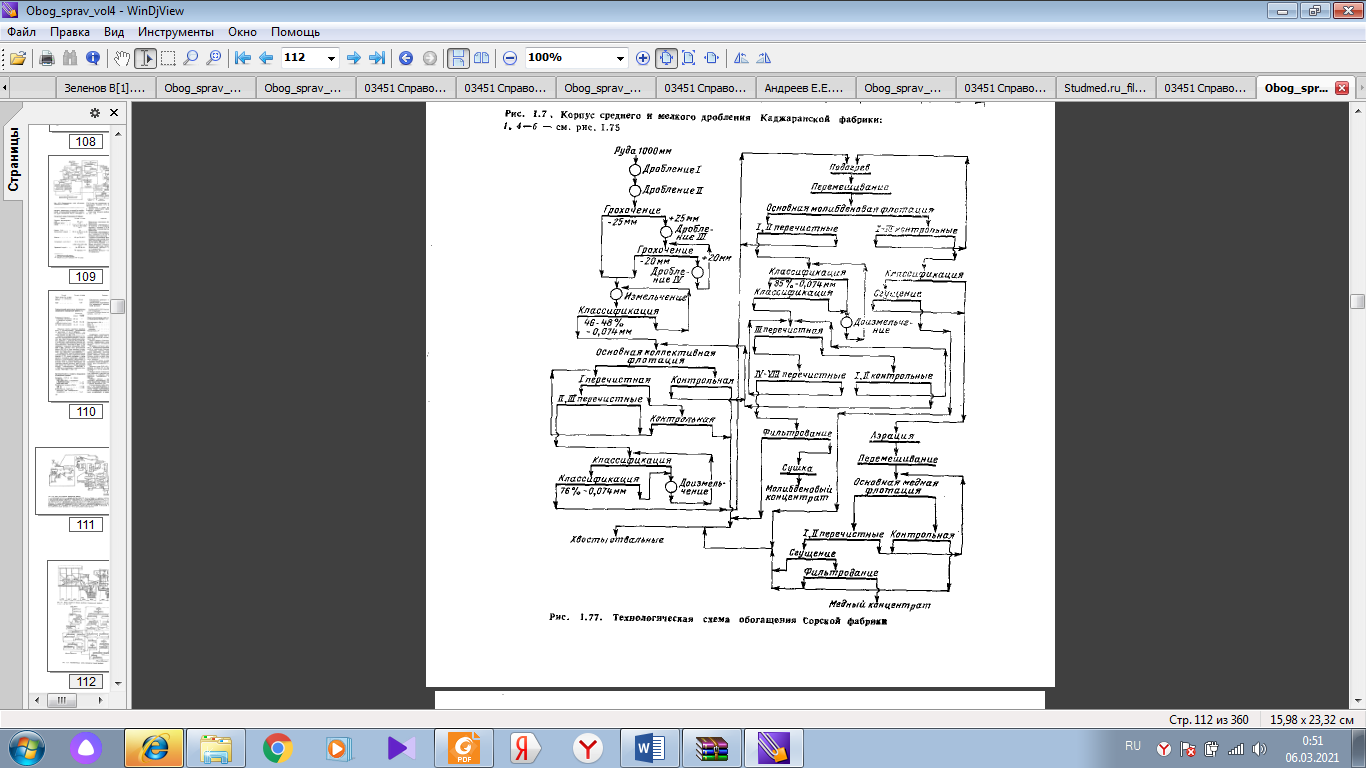 